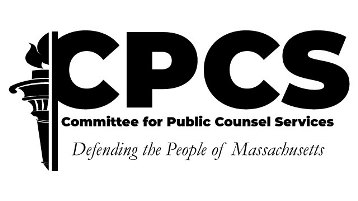 CERTIFICATE OF ATTENDANCE	PROGRAM: Demystifying Reporting Incidents of Bias and Discrimination in the Massachusetts Trial CourtsDATE: 1/06/2022		TIME: 12-1:30	LOCATION:	WEBINARSPONSOR:	Supreme Judicial Court Standing Committee on Lawyer Well-Being	CLE:			1.5THIS CERTIFIES THAT THE FOLLOWING ATTENDEE HAS COMPLETED THE ABOVE-LISTED TRAINING PROGRAM:Enter name and addressTHIS CERTIFICATE SHOULD BE RETAINED BY THE PARTICIPANT AS PROOF OF ATTENDANCE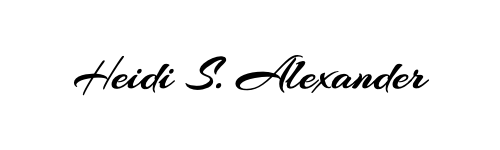 SJC Standing Committee on Lawyer Well-Being